Guide « Lister les critères pour utiliser MATUI»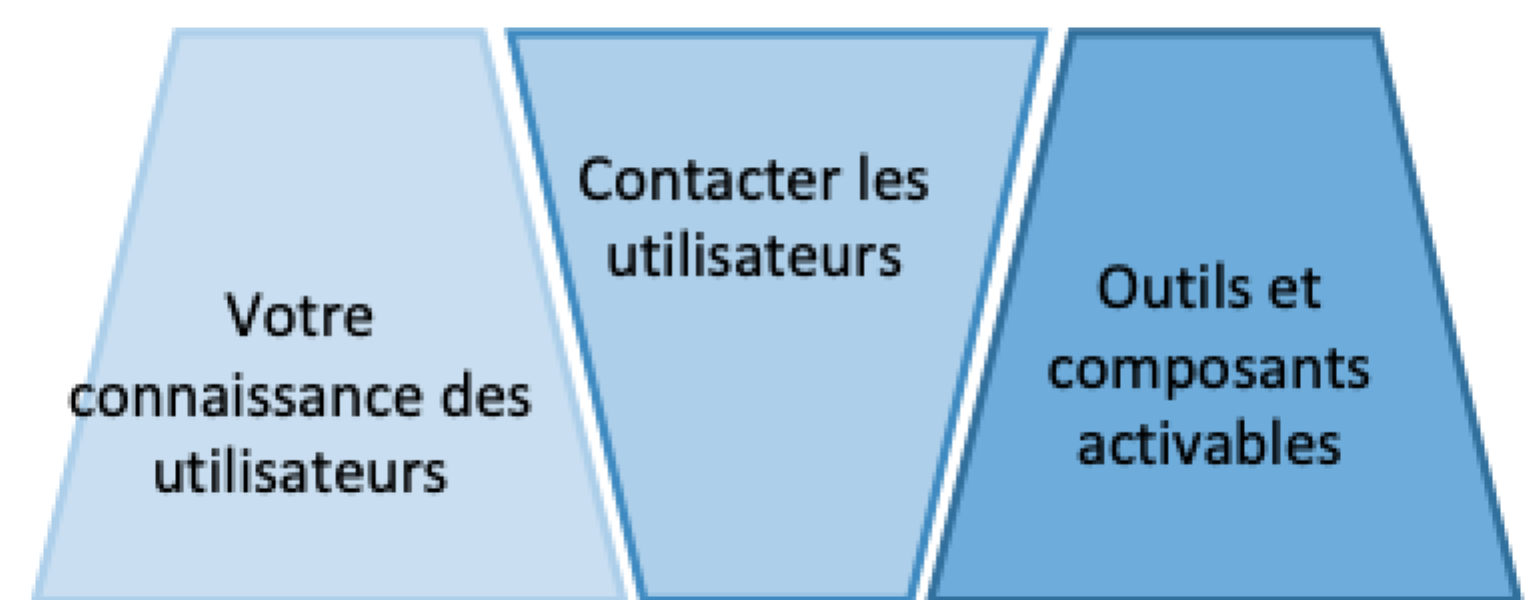 Votre connaissance des utilisateurs Quels sont les types utilisateurs que vous allez mobiliser ?  (experts, enseignants, élèves, concepteurs, …)Quel est  votre niveau de connaissance sur les pratiques des utilisateurs ? Avez vous besoin de connaître le comportement de vos utilisateurs ? Pourquoi souhaiter vous impliquer l’utilisateur ? Pour l’observer ? pour qu’il participe à la co-construction de l’outil ? pour évaluer l’outil ? Contacter vos utilisateurs Comment pouvez vous mobiliser votre utilisateur ? en présentiel ? au laboratoire ? in situ ? Pouvez vous le mobiliser via un site internet ? Peut-on rencontrer plusieurs utilisateurs ensemble ? lors d’une réunion ? Souhaitez-vous les rencontrer de manière individuel ou ensemble ? Combien d’utilisateurs pouvez-vous mobiliser ? plus ou moins de 100 ? Outils et composants activablesQuels sont les outils activables utilisables par l’utilisateur ? Au niveau des dispositifs numériques ? Au  niveau des dispositifs non numériques ? Quel est l’état de ces outils activables (existe/existe pas, dynamique, statique)  ? Ces outils sont ils décomposables en composants ?Quel est l’état de ces composants ? (existe/existe pas, dynamique, statique)Pouvez-vous faire produire des traces numériques à ces outils ou composants ? 